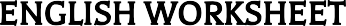 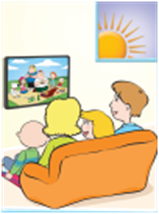 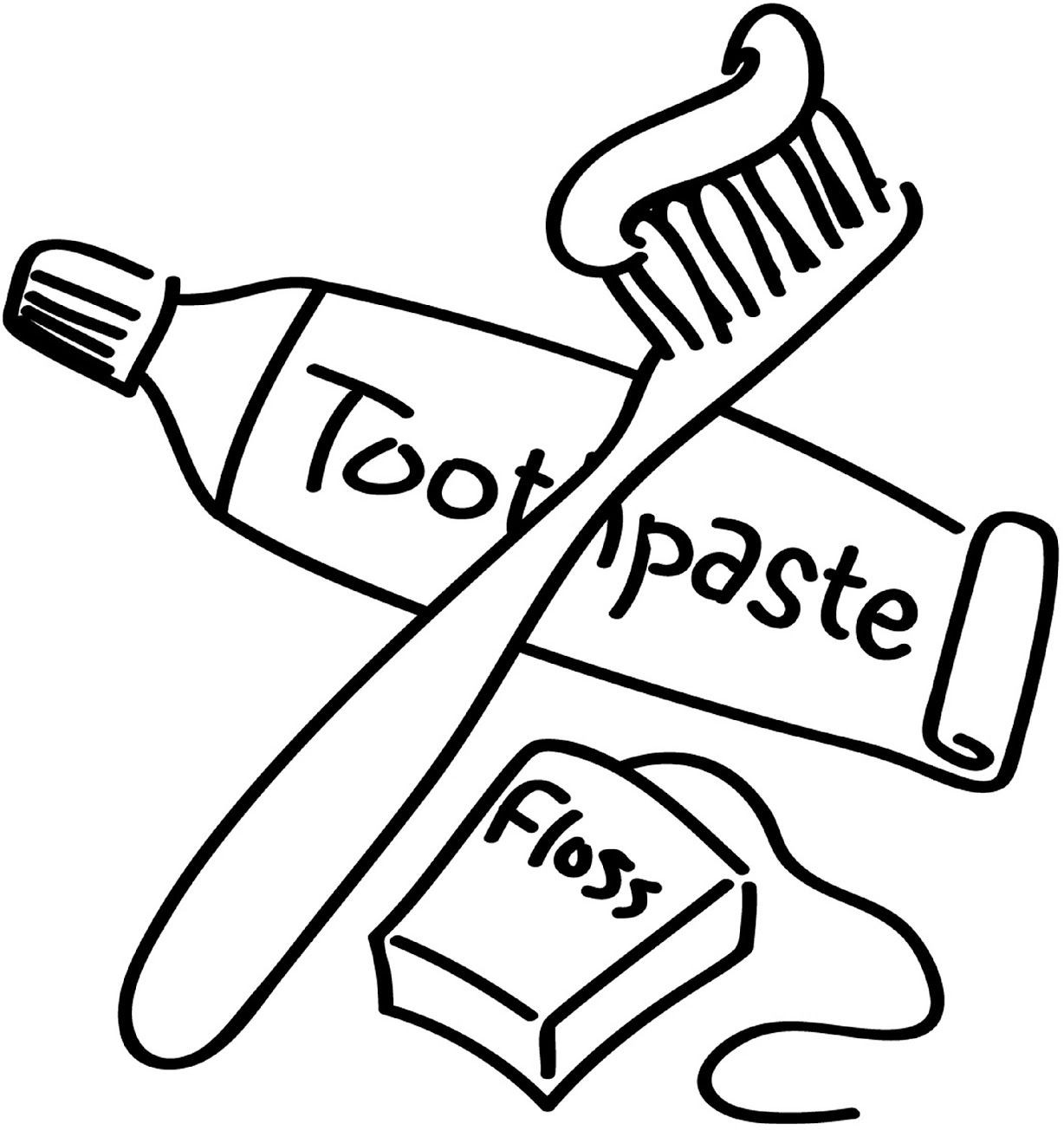 Write the verbs under the pictures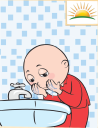 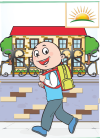 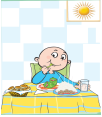 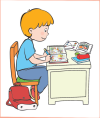 …………………….	……………………	……………………..	……………………………………………….	………………….Fill in the blankshave	/ read	/	go	/	watchI	…………………… a book in the evening.	3.	I	to school at 8 o’clock.I …………………… tv in the afternoon.	4.	I	a shower at night.Fin the days of the week.1.  ……………………………………..2.  ………………………………..……3.  ……………………………….………4.  ……………………………………….5.  ……………………………………….6.  ………………………………..………7.  …………………………………….….Match the times1)  2)        3)      4) 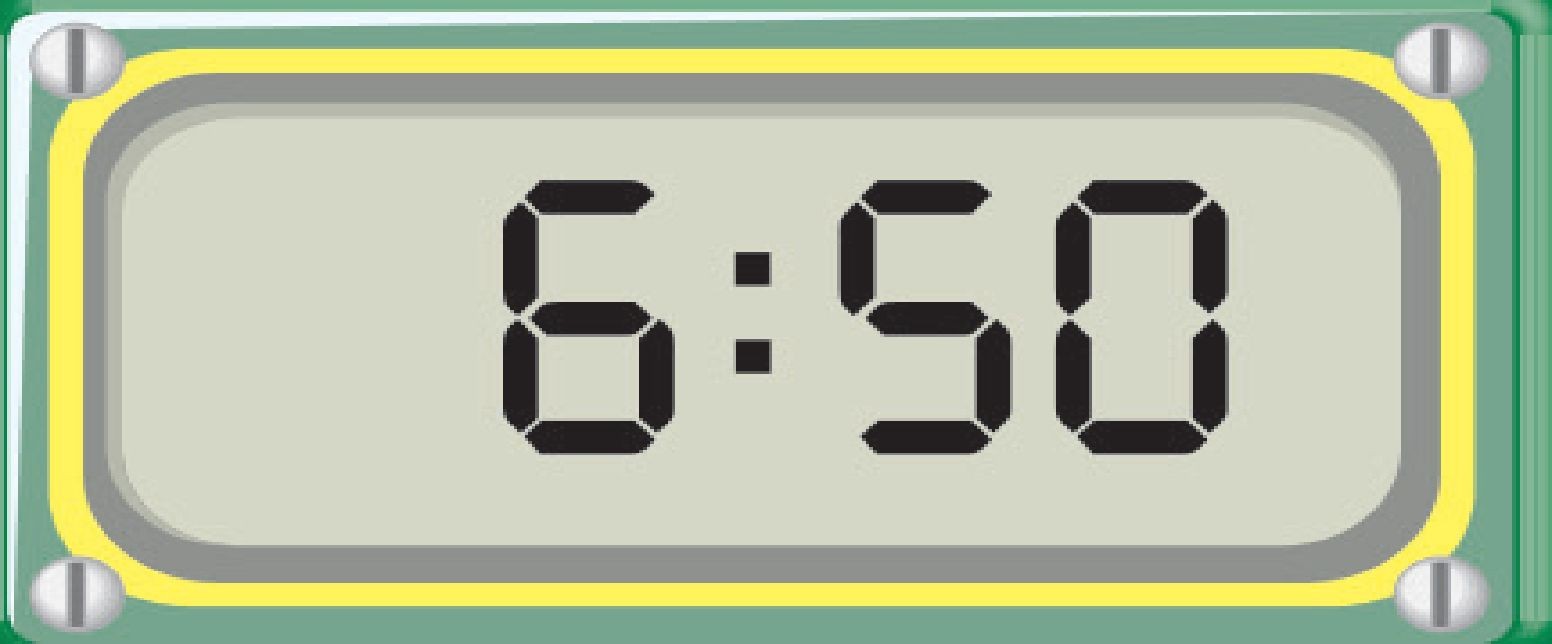 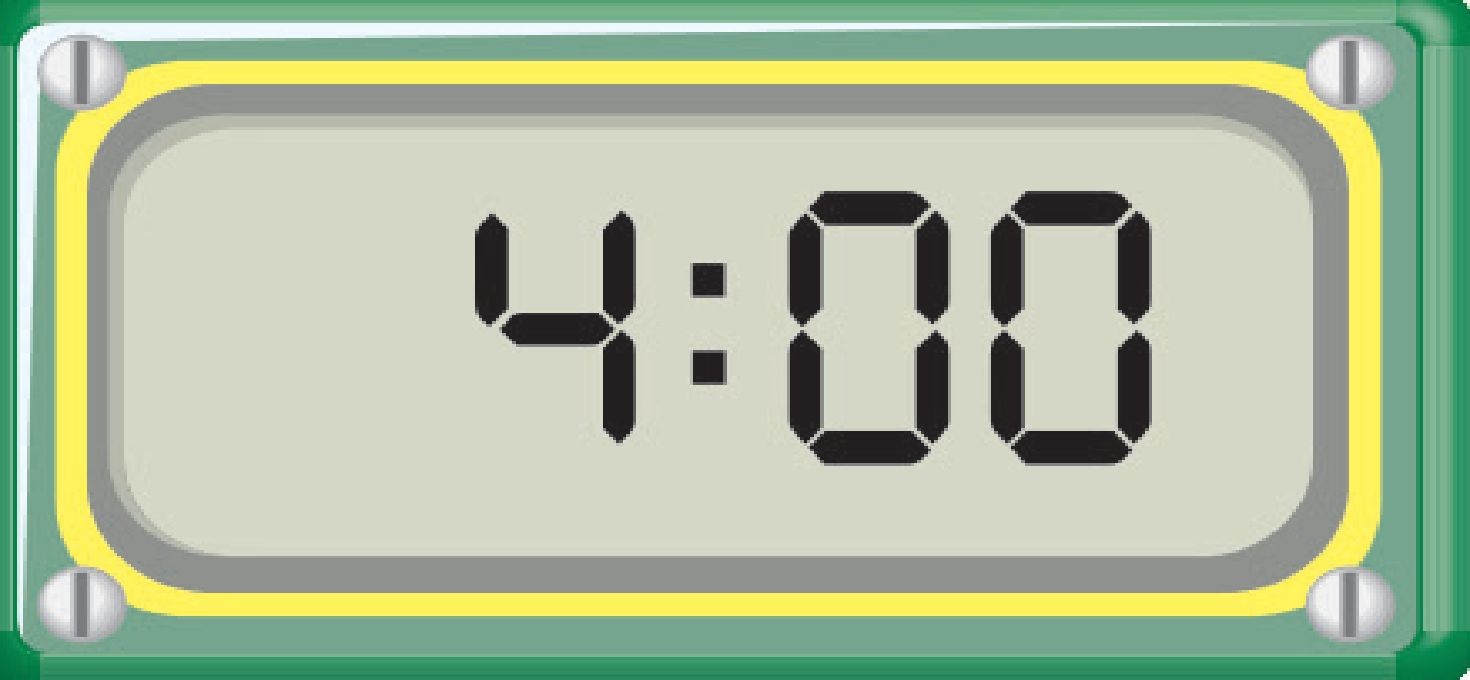 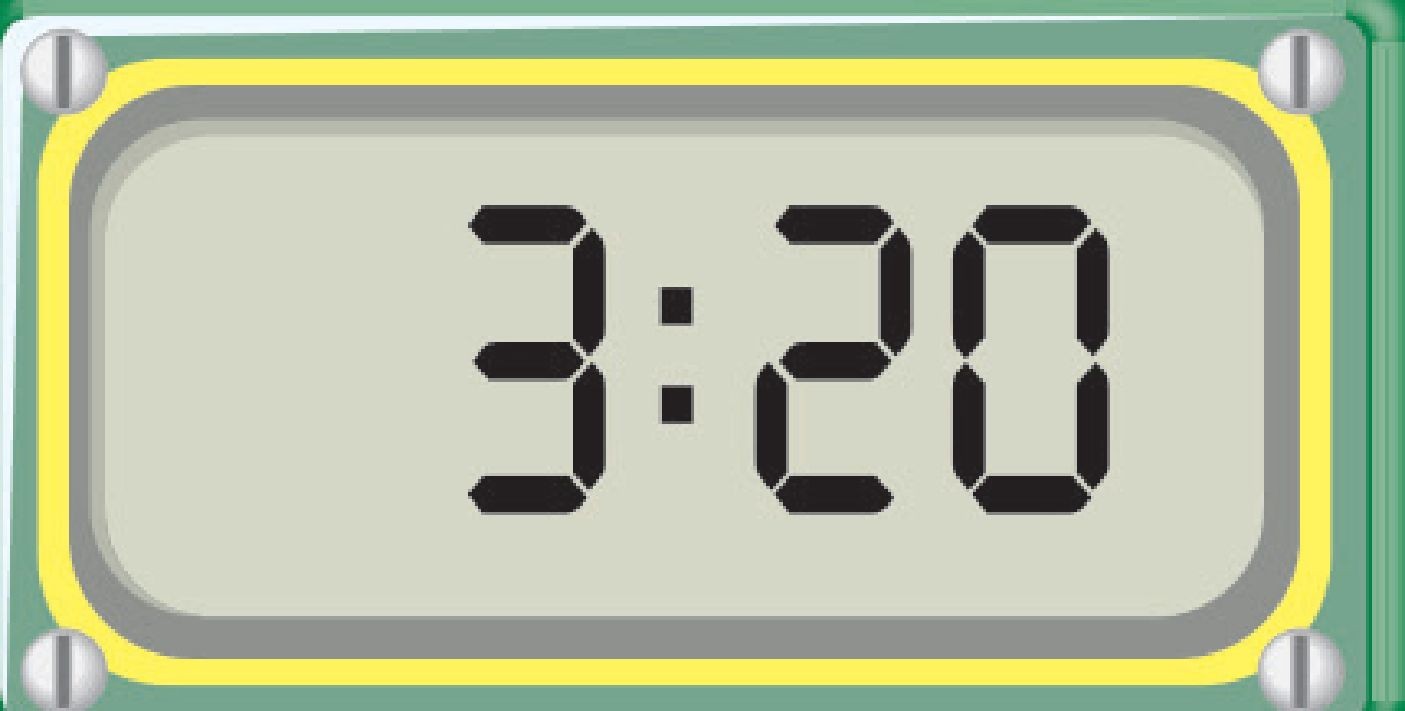 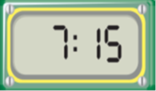 It is four o’clock(………..)	c)It is six,fifty(………)It is seven,fifteen(……….)	d)It is three,twenty(………)TOPIC: RoutinesSUBTOPICS: Talking about Routines and telling timeLEVEL: A2Name:	Surname:	Nber:	Grade/Class:  	Name:	Surname:	Nber:	Grade/Class:  	Name:	Surname:	Nber:	Grade/Class:  	brush myteethwatch tvwash myfacedo homeworkhave breakfastgo toschoolMONDAYALYTTUESDAYCANQWEDNESDAYTHURSDAYLPFFRIDAYZSWPQSATURDAYNNSUNDAYDH